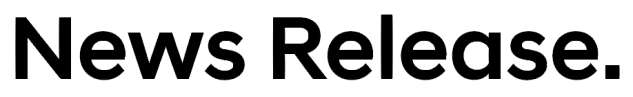 New Hyundai Tucson celebrates worldwide debut at New York International Auto Show Hyundai celebrates the New Tucson at New York International Auto Show. The facelift offers a major update to the Tucson’s design, the latest advanced driver assistance systems and upgraded powertrains.New Tucson will be available with the Hyundai-first mild hybrid powertrain with 48 V.March 28th, 2018 – At the 2018 New York International Auto Show, Hyundai Motor is celebrating the world premiere of the New Hyundai Tucson, the redefined version of Hyundai’s most important sales driver worldwide. The New Hyundai Tucson has been Hyundai’s best-selling car in Europe since its launch in 2015. Designed in Europe, Hyundai’s new compact SUV enters the market with refreshed, eye-catching design, revised powertrain line-up and more advanced technology and convenience features to satisfy modern customers’ needs. “The New Tucson brings a fresh look, creating a consistent appearance with our latest Hyundai models, as well as a series of enhancements to the driving and ownership experience” says Andreas-Christoph Hofmann, Vice President Marketing and Product at Hyundai Motor Europe. “With this major update, we expect the New Tucson to remain highly attractive to our customers, who consistently make it our best-selling model.”Loved and trusted by European customersDesigned and built in Europe, the Tucson fulfils the highest quality standards to meet European customers’ expectations and to continue its success story across the region. The eye-catching exterior design is achieved by the Cascading Grille and a refined new light signature with full LED headlights as well as an uplifted front bumper, skid plate and a new wheel design. The car is also equipped with a new rear taillight as well as a redesigned rear bumper and muffler. By offering a combination of exceptional roominess, a highly ergonomic interior design and a wide range of advanced powertrains the New Tucson convinces with greater efficiency and driving dynamics.Revised powertrains for better performanceThe New Tucson is powered by two diesel and two petrol engines. All of them are revised to reduce size, and to further improve CO2-emissions. Additionally, the New Tucson will be the first Hyundai to be available with a mild hybrid 48 V powertrain from mid-2018.The most powerful powertrain in this line-up is the 2.0 diesel engine with an output of 137 kW/ 186 PS. This high-performance engine comes with four-wheel drive and can be paired with a six-speed manual transmission (6MT) or optionally with the newly developed eight-speed automatic transmission (8AT). Alternatively, customers can choose between the newly developed 1.6 diesel engines with two power outputs: the standard version is capable of 85 kW/ 115 PS and the higher power version offers 98 kW/ 133 PS. Both engines are available with a six-speed manual transmission and front-wheel-drive. For the higher power version Hyundai offers a seven-speed dual clutch transmission (7DCT) and the choice of front- or four-wheel drive. Hyundai’s new in-house developed 7DCT transmission is a state-of-the-art gearbox. Compared with an automatic transmission, it enhances fuel consumption, CO2 emissions and performance while maintaining its high shifting quality.To meet customers’ needs the New Tucson is also available with two gasoline engines. The1.6-litre GDI with a six-speed manual transmission and front-wheel-drive generates 97 kW/ 132 PS. With delivering up to 130 kW/ 177 PS the 1.6-litre T-GDI is excellent in terms of power and performance. It can be mated to a 6MT or a 7DCT, both available with front- or four-wheel drive. The entire engine line-up of New Tucson meets the new Euro 6c emission standards resulting in improved fuel efficiency by minimising drivetrain friction losses.Convenient driving for everyoneWith its latest infotainment features the New Hyundai Tucson suits the connectivity needs of modern customers. They can choose between class-leading comfort and convenience features which consist of a premium sound system by Krell, a wireless QI standard based mobile phone charger and a seven-inch information screen, supporting Apple CarPlay, Android Auto and Bluetooth connectivity. For an efficient and comfortable ride from A to B the car can be equipped with an eight-inch navigation system which offers 3D maps and a seven-year free subscription to LIVE Services including updated information in real time. A standard USB port provides a further connection of the customer’s mobile devices with New Tucson. Another standard feature is the extra USB port in the rear, delivering additional power to recharge the devices on-board if needed.Latest active safety technologiesThe latest Hyundai SmartSense active safety and driving assistance features available in the new Tucson comply with the highest European safety standards: Forward Collision-Avoidance Assist (FCA), Lane Keeping Assist (LKA), Driver Attention Warning (DAW) and Intelligent Speed Limit Warning (ISLW). Furthermore, the safety package includes Hyundai’s Surround View Monitor (SVM), which uses cameras to provide 360° vision during reversing. Additionally bi-LED headlamps, the High Beam Assist (HBA) and rain-sensing wipers provide high visibility at all times. Using front radar sensors, the Tucson’s Advanced Smart Cruise Control (ASCC) keeps constant speed and distance from the vehicle ahead by automatically accelerating and braking to ensure an efficient and safe ride.-Ends-About Hyundai Motor Europe
In 2017, Hyundai Motor achieved registrations of 523,258 vehicles in Europe – an increase of 3.5 per cent compared to 2016, growing stronger than the market. By mid-2018, Hyundai will have replaced 90 per cent of its model line-up to create the youngest car range in Europe. 85 per cent of the vehicles Hyundai sold in the region are models designed, engineered, tested and built in Europe to meet the needs of European customers, served by the company’s extensive European infrastructure. This includes two factories in the Czech Republic and Turkey, which have a combined annual capacity of 600,000 units. Hyundai Motor sells cars in 31 European countries through 2,500 outlets. 
Hyundai Motor offers its unique Five Year Unlimited Mileage Warranty package with all new cars sold in the region, providing customers with a five-year warranty with no mileage limit, five years of roadside assistance and five years of vehicle health checks.More information about Hyundai Motor Europe and its products is available at www.hyundai.news.Follow Hyundai Motor Europe on Twitter @HyundaiEurope and Instagram @hyundainewsContactSaskia Krüger					Florian Büngener
Product PR Assistant Manager			Corporate & Brand PR Manager
Phone: +49-69-271472-333			Phone: +49-69-271472-465
skrueger.external@hyundai-europe.com		fbuengener@hyundai-europe.comAbout Hyundai MotorEstablished in 1967, Hyundai Motor Company is committed to becoming a lifetime partner in automobiles and beyond. The company leads the Hyundai Motor Group, an innovative business structure capable of circulating resources from molten iron to finished cars. Hyundai Motor has eight manufacturing bases and seven design & technical centers worldwide and in 2017 sold 4.5 million vehicles globally. With more than 110,000 employees worldwide, Hyundai Motor continues to enhance its product line-up with localized models and strives to strengthen its leadership in clean technology, starting with the world’s first mass-produced hydrogen-powered vehicle, ix35 Fuel Cell and IONIQ, the world’s first model with three electrified powertrains in a single body type.